19	Skills and Other AttributesPart E: Learning, Teaching and Assessment StrategiesPart G: Diversity and Equality of Opportunity and Widening ParticipationPart H: Status of Professional, Statutory or Regulatory Body AccreditationAnnex: Modifications Part A: Programme Summary InformationPart A: Programme Summary InformationPart A: Programme Summary Information1Title of ProgrammeProfessional Diploma Pharmaceutical Systems2Programme CodeDPS3Entry Award (s):3aEntry Award 1Professional Diploma Pharmaceutical Systems3bEntry Award 2N/A3cEntry Award 3N/A4Exit Award (s):4aExit Award 1N/A4bExit Award 2N/A4cExit Award 3N/A5aStart DateSeptember 20235bEnd DateAugust 2024August 20246Frequency of IntakeAnnuallyAnnuallyAnnuallyAnnuallyAnnuallyAnnually7Mode of StudyPTPTPTPTPTPT8aApplicable FrameworkLSTM Reg 02 Professional Diploma ProgrammesLSTM Reg 02 Professional Diploma ProgrammesLSTM Reg 02 Professional Diploma ProgrammesLSTM Reg 02 Professional Diploma ProgrammesLSTM Reg 02 Professional Diploma ProgrammesLSTM Reg 02 Professional Diploma Programmes8bExemption Required8cExemption Approved8dDetails of Exemption9Director of StudiesRocio Villacorta LinazaRocio Villacorta LinazaRocio Villacorta LinazaRocio Villacorta LinazaRocio Villacorta LinazaRocio Villacorta Linaza10Board of StudiesProfessional Diploma Pharmaceutical SystemsProfessional Diploma Pharmaceutical SystemsProfessional Diploma Pharmaceutical SystemsProfessional Diploma Pharmaceutical SystemsProfessional Diploma Pharmaceutical SystemsProfessional Diploma Pharmaceutical Systems11Board of ExaminersProfessional Diploma Pharmaceutical SystemsProfessional Diploma Pharmaceutical SystemsProfessional Diploma Pharmaceutical SystemsProfessional Diploma Pharmaceutical SystemsProfessional Diploma Pharmaceutical SystemsProfessional Diploma Pharmaceutical Systems12External Examiner(s)Dr Khalid Ahmad SheikhDr Khalid Ahmad SheikhDr Khalid Ahmad SheikhDr Khalid Ahmad SheikhDr Khalid Ahmad SheikhDr Khalid Ahmad Sheikh13Professional or 
Other BodyNoneNoneNoneNoneNoneNone14Reference PointsQAA subject benchmarks for health studies: https://www.qaa.ac.uk/docs/qaa/subject-benchmark-statements/subject-benchmark-statement-health-studies.pdf The frameworks for HE qualifications of UK degree-awarding bodies:https://www.qaa.ac.uk/docs/qaa/quality-code/qualifications-frameworks.pdf?sfvrsn=170af781_14QAA subject benchmarks for health studies: https://www.qaa.ac.uk/docs/qaa/subject-benchmark-statements/subject-benchmark-statement-health-studies.pdf The frameworks for HE qualifications of UK degree-awarding bodies:https://www.qaa.ac.uk/docs/qaa/quality-code/qualifications-frameworks.pdf?sfvrsn=170af781_14QAA subject benchmarks for health studies: https://www.qaa.ac.uk/docs/qaa/subject-benchmark-statements/subject-benchmark-statement-health-studies.pdf The frameworks for HE qualifications of UK degree-awarding bodies:https://www.qaa.ac.uk/docs/qaa/quality-code/qualifications-frameworks.pdf?sfvrsn=170af781_14QAA subject benchmarks for health studies: https://www.qaa.ac.uk/docs/qaa/subject-benchmark-statements/subject-benchmark-statement-health-studies.pdf The frameworks for HE qualifications of UK degree-awarding bodies:https://www.qaa.ac.uk/docs/qaa/quality-code/qualifications-frameworks.pdf?sfvrsn=170af781_14QAA subject benchmarks for health studies: https://www.qaa.ac.uk/docs/qaa/subject-benchmark-statements/subject-benchmark-statement-health-studies.pdf The frameworks for HE qualifications of UK degree-awarding bodies:https://www.qaa.ac.uk/docs/qaa/quality-code/qualifications-frameworks.pdf?sfvrsn=170af781_14QAA subject benchmarks for health studies: https://www.qaa.ac.uk/docs/qaa/subject-benchmark-statements/subject-benchmark-statement-health-studies.pdf The frameworks for HE qualifications of UK degree-awarding bodies:https://www.qaa.ac.uk/docs/qaa/quality-code/qualifications-frameworks.pdf?sfvrsn=170af781_1415aHome/EU Fee£650015bOverseas FeeOverseas Fee£650016Additional Costs to the StudentNoneNoneNoneNoneNoneNonePart B: Programme Aims and OutcomesPart B: Programme Aims and OutcomesPart B: Programme Aims and OutcomesPart B: Programme Aims and Outcomes17Overview of the ProgrammeOverview of the ProgrammeOverview of the ProgrammePharmaceutical systems are essential to health systems in all countries, regardless of income status. The main objectives of a pharmaceutical system are to provide access to medicines, encourage their rational use, and assure their quality, safety, and efficacy. The recent COVID-19 pandemic highlighted both the complexities and vulnerabilities of these objectives and underscored the importance of making pharmaceutical systems more resilient. This Professional Diploma aims to equip you with a comprehensive overview of pharmaceutical systems and the development of relevant analytical, operational, and applied professional skills. The Professional Diploma Pharmaceutical Systems (PDipPharma) is awarded by the Liverpool School of Tropical Medicine (LSTM) as a Professional Diploma aimed at equipping both new and experienced professionals with the knowledge, skills, and competencies in pharmaceutical systems to analyse, synthesise, evaluate, and apply programme content in day-to-day work. Through interactive online study and access to LSTM’s library resources, you will learn together with peers from across the globe that will build your professional network and your potential for career development.The programme is delivered through the following three online modules:Module 1 - Pharmaceutical Systems and Access.Module 2 - The Pharmaceutical Supply Cycle.Module 3 - Pharmaceutical Systems Strengthening. LSTM and QUAMED  (https://Quamed.org) have set a collaboration up for the learning units related to quality of medicines in module 1 and 2.The course is open to pharmacists, doctors, nurses, and health professionals with 1- 2 years proven experience in pharmaceutical systems.Pharmaceutical systems are essential to health systems in all countries, regardless of income status. The main objectives of a pharmaceutical system are to provide access to medicines, encourage their rational use, and assure their quality, safety, and efficacy. The recent COVID-19 pandemic highlighted both the complexities and vulnerabilities of these objectives and underscored the importance of making pharmaceutical systems more resilient. This Professional Diploma aims to equip you with a comprehensive overview of pharmaceutical systems and the development of relevant analytical, operational, and applied professional skills. The Professional Diploma Pharmaceutical Systems (PDipPharma) is awarded by the Liverpool School of Tropical Medicine (LSTM) as a Professional Diploma aimed at equipping both new and experienced professionals with the knowledge, skills, and competencies in pharmaceutical systems to analyse, synthesise, evaluate, and apply programme content in day-to-day work. Through interactive online study and access to LSTM’s library resources, you will learn together with peers from across the globe that will build your professional network and your potential for career development.The programme is delivered through the following three online modules:Module 1 - Pharmaceutical Systems and Access.Module 2 - The Pharmaceutical Supply Cycle.Module 3 - Pharmaceutical Systems Strengthening. LSTM and QUAMED  (https://Quamed.org) have set a collaboration up for the learning units related to quality of medicines in module 1 and 2.The course is open to pharmacists, doctors, nurses, and health professionals with 1- 2 years proven experience in pharmaceutical systems.Pharmaceutical systems are essential to health systems in all countries, regardless of income status. The main objectives of a pharmaceutical system are to provide access to medicines, encourage their rational use, and assure their quality, safety, and efficacy. The recent COVID-19 pandemic highlighted both the complexities and vulnerabilities of these objectives and underscored the importance of making pharmaceutical systems more resilient. This Professional Diploma aims to equip you with a comprehensive overview of pharmaceutical systems and the development of relevant analytical, operational, and applied professional skills. The Professional Diploma Pharmaceutical Systems (PDipPharma) is awarded by the Liverpool School of Tropical Medicine (LSTM) as a Professional Diploma aimed at equipping both new and experienced professionals with the knowledge, skills, and competencies in pharmaceutical systems to analyse, synthesise, evaluate, and apply programme content in day-to-day work. Through interactive online study and access to LSTM’s library resources, you will learn together with peers from across the globe that will build your professional network and your potential for career development.The programme is delivered through the following three online modules:Module 1 - Pharmaceutical Systems and Access.Module 2 - The Pharmaceutical Supply Cycle.Module 3 - Pharmaceutical Systems Strengthening. LSTM and QUAMED  (https://Quamed.org) have set a collaboration up for the learning units related to quality of medicines in module 1 and 2.The course is open to pharmacists, doctors, nurses, and health professionals with 1- 2 years proven experience in pharmaceutical systems.Pharmaceutical systems are essential to health systems in all countries, regardless of income status. The main objectives of a pharmaceutical system are to provide access to medicines, encourage their rational use, and assure their quality, safety, and efficacy. The recent COVID-19 pandemic highlighted both the complexities and vulnerabilities of these objectives and underscored the importance of making pharmaceutical systems more resilient. This Professional Diploma aims to equip you with a comprehensive overview of pharmaceutical systems and the development of relevant analytical, operational, and applied professional skills. The Professional Diploma Pharmaceutical Systems (PDipPharma) is awarded by the Liverpool School of Tropical Medicine (LSTM) as a Professional Diploma aimed at equipping both new and experienced professionals with the knowledge, skills, and competencies in pharmaceutical systems to analyse, synthesise, evaluate, and apply programme content in day-to-day work. Through interactive online study and access to LSTM’s library resources, you will learn together with peers from across the globe that will build your professional network and your potential for career development.The programme is delivered through the following three online modules:Module 1 - Pharmaceutical Systems and Access.Module 2 - The Pharmaceutical Supply Cycle.Module 3 - Pharmaceutical Systems Strengthening. LSTM and QUAMED  (https://Quamed.org) have set a collaboration up for the learning units related to quality of medicines in module 1 and 2.The course is open to pharmacists, doctors, nurses, and health professionals with 1- 2 years proven experience in pharmaceutical systems.18Aims of the ProgrammeAims of the ProgrammeAims of the ProgrammeNo.Specific AimSpecific AimEntry Award1Critically analyse the barriers and enablers to access to medicines including quality of medicines, regulatory environment, and affordability within different health systems.Critically analyse the barriers and enablers to access to medicines including quality of medicines, regulatory environment, and affordability within different health systems.PDipPharma2Evaluate key areas of each phase within the pharmaceutical supply cycle across different contexts.Evaluate key areas of each phase within the pharmaceutical supply cycle across different contexts.PDipPharma3Assess the strengths, weaknesses, and gaps in a pharmaceutical system.Assess the strengths, weaknesses, and gaps in a pharmaceutical system.PDipPharma4Design a comprehensive pharmaceutical system strengthening plan (appropriate to a given health system/program).Design a comprehensive pharmaceutical system strengthening plan (appropriate to a given health system/program).PDipPharmaNo.No.No.Skill/AttributeModule(s)Mode of AssessingMode of AssessingMode of Assessing111To generate, evaluate and appraise various forms of research evidence.All taught modulesFormative and summative assessments/group work/oral presentations.Formative and summative assessments/group work/oral presentations.Formative and summative assessments/group work/oral presentations.222To communicate ideas to different audiences, both orally, in writing and using information technologies.All taught modulesFormative and summative assessments.Formative and summative assessments.Formative and summative assessments.333To make critical decisions in complex and unpredictable situations.All taught modulesFormative and summative assessments/group work/oral presentations.Formative and summative assessments/group work/oral presentations.Formative and summative assessments/group work/oral presentations.444To take responsibility for independent and self-directed learning and managing set goals, time and prioritise to meet deadlines.All taught modulesGroup workFormative and summative assessments.Group workFormative and summative assessments.Group workFormative and summative assessments.555To work effectively both independently and collaboratively.All taught modulesOnline discussions, individual and group formative, and summative assessments.Online discussions, individual and group formative, and summative assessments.Online discussions, individual and group formative, and summative assessments.2020Subject Based Learning Outcomes Subject Based Learning Outcomes Subject Based Learning Outcomes Subject Based Learning Outcomes Subject Based Learning Outcomes Subject Based Learning Outcomes AAKnowledge and Understanding. Upon successful completion of the programme, a student should have developed and be able to demonstrate:Knowledge and Understanding. Upon successful completion of the programme, a student should have developed and be able to demonstrate:Knowledge and Understanding. Upon successful completion of the programme, a student should have developed and be able to demonstrate:Knowledge and Understanding. Upon successful completion of the programme, a student should have developed and be able to demonstrate:Knowledge and Understanding. Upon successful completion of the programme, a student should have developed and be able to demonstrate:Knowledge and Understanding. Upon successful completion of the programme, a student should have developed and be able to demonstrate:No.No.Learning OutcomeLearning OutcomeModule(s)Mode of AssessingEntry AwardEntry AwardA1A1Critical evaluation of different aspects of pharmaceutical systems and access to medicines as well as their impact on professional practice.Critical evaluation of different aspects of pharmaceutical systems and access to medicines as well as their impact on professional practice.Module 1Formative assessment.Summative assessment – 2000 words policy brief based on a case study drawn from the literature or your own professional experience.PDipPharmaPDipPharmaA2A2Analysis of the key components of each phase of the Pharmaceutical Supply Cycle and how the phases are linked to each other.Analysis of the key components of each phase of the Pharmaceutical Supply Cycle and how the phases are linked to each other.Module 2Formative assessment.Summative assessment – Written training plan based on a gap identified from a case study drawn from the literature or your own professional experience.PDipPharmaPDipPharmaA3A3Application of a methodology to design and implement a viable plan for strengthening pharmaceutical systems in any given context.Application of a methodology to design and implement a viable plan for strengthening pharmaceutical systems in any given context.Module 3Formative assessment.Summative assessment – pharmaceutical systems strengthening plan.PDipPharmaPDipPharmaBBCognitive Skills. Upon successful completion of the programme, a student should be able to:Cognitive Skills. Upon successful completion of the programme, a student should be able to:Cognitive Skills. Upon successful completion of the programme, a student should be able to:Cognitive Skills. Upon successful completion of the programme, a student should be able to:Cognitive Skills. Upon successful completion of the programme, a student should be able to:Cognitive Skills. Upon successful completion of the programme, a student should be able to:No.No.Learning OutcomeLearning OutcomeModule(s)Mode of AssessingEntry AwardEntry AwardB1B1Critically appraise evidence of pharmaceutical systems as presented in relevant literature.Critically appraise evidence of pharmaceutical systems as presented in relevant literature.All taught modulesIndividual presentation.Written assignments.Written report.PDipPharmaPDipPharmaB2B2Analyse and synthesise key areas of pharmaceutical systems from a variety of sources and provide solutions.Analyse and synthesise key areas of pharmaceutical systems from a variety of sources and provide solutions.All taught modulesIndividual presentation.Written assignments.Written report.PDipPharmaPDipPharmaB3B3Critically appraise solutions that will contribute to the improvement of pharmaceutical systems.Critically appraise solutions that will contribute to the improvement of pharmaceutical systems.All taught modulesIndividual presentation.Written assignments.Written report.PDipPharmaPDipPharmaCCPractical/Professional Skills. Upon successful completion of the programme, a student should be able to:Practical/Professional Skills. Upon successful completion of the programme, a student should be able to:Practical/Professional Skills. Upon successful completion of the programme, a student should be able to:Practical/Professional Skills. Upon successful completion of the programme, a student should be able to:Practical/Professional Skills. Upon successful completion of the programme, a student should be able to:Practical/Professional Skills. Upon successful completion of the programme, a student should be able to:No.No.Learning OutcomeLearning OutcomeModule(s)Mode of AssessingMode of AssessingEntry AwardC1C1Identify, plan, and implement strategies relevant to pharmaceutical systems in various contexts.Identify, plan, and implement strategies relevant to pharmaceutical systems in various contexts.All taught modulesFormative and summative assessments and during group activities during modulesFormative and summative assessments and during group activities during modulesPDipPharmaC2C2Analyse and communicate relevant pharmaceutical data and information in written and oral presentations.Analyse and communicate relevant pharmaceutical data and information in written and oral presentations.All taught modulesFormative and summative assessments and during group activities during modules.Formative and summative assessments and during group activities during modules.PDipPharmaC3C3Develop practical skills in how to design and present a strengthening plan in a particular context.Develop practical skills in how to design and present a strengthening plan in a particular context.Module 3Formative and summative assessments and during group activities.Formative and summative assessments and during group activities.PDipPharma21Career OpportunitiesCareer OpportunitiesCareer OpportunitiesCareer OpportunitiesCareer OpportunitiesCareer OpportunitiesCareer OpportunitiesPharmaceutical systems are a cross cutting theme for health programmes and health systems. Graduates can be involved with strengthening local and national pharmaceutical systems, developing strategies and policies around access to pharmaceutical.  There are several potential employers of professional diploma graduates e.g., local authorities, agencies of the United Nations, World Health Organisation, local Ministries of Health, Health Departments, international donors, aid organisations or non-governmental organisations and charities. Graduates can become consultants, educators, researchers, or managers.Pharmaceutical systems are a cross cutting theme for health programmes and health systems. Graduates can be involved with strengthening local and national pharmaceutical systems, developing strategies and policies around access to pharmaceutical.  There are several potential employers of professional diploma graduates e.g., local authorities, agencies of the United Nations, World Health Organisation, local Ministries of Health, Health Departments, international donors, aid organisations or non-governmental organisations and charities. Graduates can become consultants, educators, researchers, or managers.Pharmaceutical systems are a cross cutting theme for health programmes and health systems. Graduates can be involved with strengthening local and national pharmaceutical systems, developing strategies and policies around access to pharmaceutical.  There are several potential employers of professional diploma graduates e.g., local authorities, agencies of the United Nations, World Health Organisation, local Ministries of Health, Health Departments, international donors, aid organisations or non-governmental organisations and charities. Graduates can become consultants, educators, researchers, or managers.Pharmaceutical systems are a cross cutting theme for health programmes and health systems. Graduates can be involved with strengthening local and national pharmaceutical systems, developing strategies and policies around access to pharmaceutical.  There are several potential employers of professional diploma graduates e.g., local authorities, agencies of the United Nations, World Health Organisation, local Ministries of Health, Health Departments, international donors, aid organisations or non-governmental organisations and charities. Graduates can become consultants, educators, researchers, or managers.Pharmaceutical systems are a cross cutting theme for health programmes and health systems. Graduates can be involved with strengthening local and national pharmaceutical systems, developing strategies and policies around access to pharmaceutical.  There are several potential employers of professional diploma graduates e.g., local authorities, agencies of the United Nations, World Health Organisation, local Ministries of Health, Health Departments, international donors, aid organisations or non-governmental organisations and charities. Graduates can become consultants, educators, researchers, or managers.Pharmaceutical systems are a cross cutting theme for health programmes and health systems. Graduates can be involved with strengthening local and national pharmaceutical systems, developing strategies and policies around access to pharmaceutical.  There are several potential employers of professional diploma graduates e.g., local authorities, agencies of the United Nations, World Health Organisation, local Ministries of Health, Health Departments, international donors, aid organisations or non-governmental organisations and charities. Graduates can become consultants, educators, researchers, or managers.Pharmaceutical systems are a cross cutting theme for health programmes and health systems. Graduates can be involved with strengthening local and national pharmaceutical systems, developing strategies and policies around access to pharmaceutical.  There are several potential employers of professional diploma graduates e.g., local authorities, agencies of the United Nations, World Health Organisation, local Ministries of Health, Health Departments, international donors, aid organisations or non-governmental organisations and charities. Graduates can become consultants, educators, researchers, or managers.Pharmaceutical systems are a cross cutting theme for health programmes and health systems. Graduates can be involved with strengthening local and national pharmaceutical systems, developing strategies and policies around access to pharmaceutical.  There are several potential employers of professional diploma graduates e.g., local authorities, agencies of the United Nations, World Health Organisation, local Ministries of Health, Health Departments, international donors, aid organisations or non-governmental organisations and charities. Graduates can become consultants, educators, researchers, or managers.Part C: Entrance RequirementsPart C: Entrance RequirementsPart C: Entrance Requirements22Academic RequirementsQualified health care professional; including Pharmacist, Doctors, Nurses or health managers with proven experience of more than 1-2 years in the pharmacy field.23English Language RequirementsThe programme is taught in English. Students whose first language is not English must provide evidence of an IELTS (International English Language Testing System) score of at least 6.5 with a minimum of 5.5 in all learning components, or a TOEFL (Test of English as a Foreign Language) score of at least 88 for the Internet-based Test (iBT), with minimum scores of 21 for Listening and Writing, 22 for Reading and 23 for Speaking.  Tests should be within their validity period of 2 years24Recognition of Prior LearningN/A25Work ExperiencePharmacists, doctors, nurses, and health professionals with a minimum 1-2 years of demonstrated experience in pharmacy, either within national health programmes or in a related area such as pharmacy, hospitals, health centres, senior management roles, or industry.26Other RequirementsMust have an interest in pharmaceutical systems and wish to extend and develop their knowledge further.Part D: Programme StructurePart D: Programme Structure27aOverviewThe Diploma in Pharmaceutical Systems is based around the successful completion of three core modules:Module 1 – Pharmaceutical Systems and AccessBlock 1: Introduction to pharmaceutical systems. Block 2: Introduction to access to medicines.Block 3: Quality of medicines (Block developed with the support of QUAMED).Block 4: Affordability.Block 5: Acceptability (regulatory system).Module 2 – Pharmaceutical Supply CycleBlock 1: Pharmaceutical supply systems.Block 2: Selection.Block 3: ProcurementBlock 4: Storage Warehouse Management/Distribution (Block developed with the support of QUAMED).Block 5: Rational use.Module 3 – Pharmaceutical Systems StrengtheningBlock 1: Introduction.Block 2: Designing the plan.Block 3: Setting the objectives.Block 4: Building assessment tools.Block 5: Monitoring, Evaluation and Learning (MEL).Programme structure diagram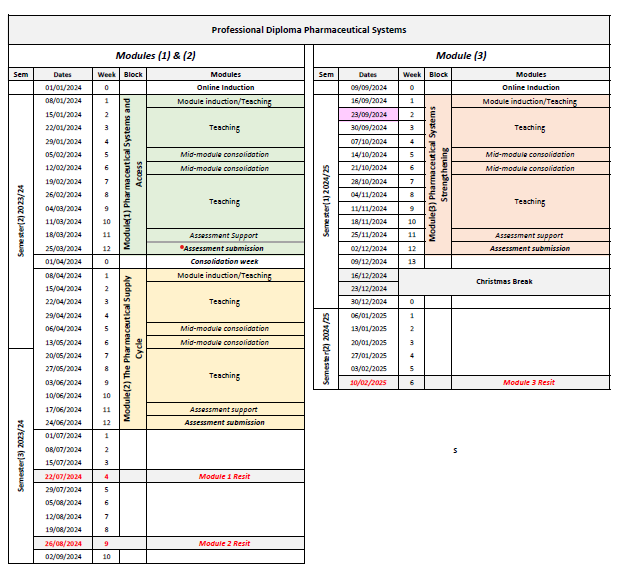 The Diploma in Pharmaceutical Systems is based around the successful completion of three core modules:Module 1 – Pharmaceutical Systems and AccessBlock 1: Introduction to pharmaceutical systems. Block 2: Introduction to access to medicines.Block 3: Quality of medicines (Block developed with the support of QUAMED).Block 4: Affordability.Block 5: Acceptability (regulatory system).Module 2 – Pharmaceutical Supply CycleBlock 1: Pharmaceutical supply systems.Block 2: Selection.Block 3: ProcurementBlock 4: Storage Warehouse Management/Distribution (Block developed with the support of QUAMED).Block 5: Rational use.Module 3 – Pharmaceutical Systems StrengtheningBlock 1: Introduction.Block 2: Designing the plan.Block 3: Setting the objectives.Block 4: Building assessment tools.Block 5: Monitoring, Evaluation and Learning (MEL).Programme structure diagram27bTimetable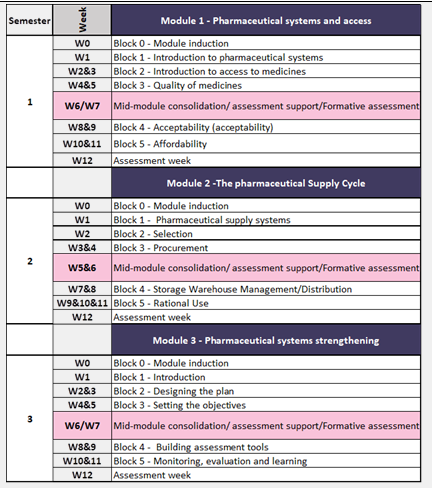 27cOptionsN/AN/A28Learning, Teaching & Assessment StrategyThroughout the online learning process, a variety of learning and teaching approaches are adopted, including video lectures, online individual and group activities, podcasts, QA sessions, problem-based learning using case studies, discussion board, comprehensive reading lists, reflective practice and other activities which enable students to become self-directed learners who are able to integrate their learning to practice.  A culture of reflective practice and self-evaluation is encouraged throughout.  The online platform provides a rich and encouraging environment in which students will acquire knowledge and skills throughout the duration of the Professional Diploma.Throughout the online learning process, a variety of learning and teaching approaches are adopted, including video lectures, online individual and group activities, podcasts, QA sessions, problem-based learning using case studies, discussion board, comprehensive reading lists, reflective practice and other activities which enable students to become self-directed learners who are able to integrate their learning to practice.  A culture of reflective practice and self-evaluation is encouraged throughout.  The online platform provides a rich and encouraging environment in which students will acquire knowledge and skills throughout the duration of the Professional Diploma.29Assessment ScheduleA combination of the following Learning and Teaching methods are applied to assist students in attaining learning outcomes:Note: Summative assessments take place at the end of each module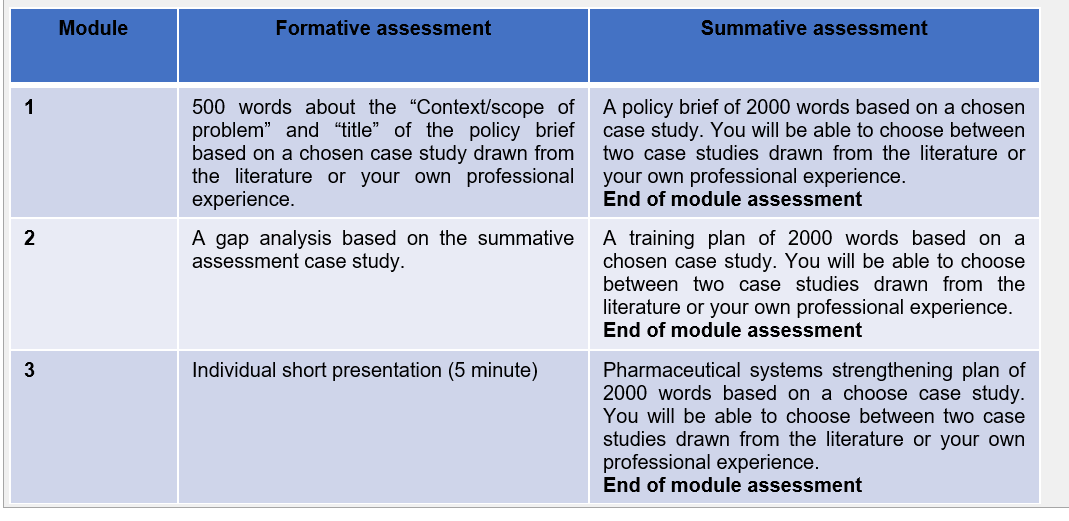 A combination of the following Learning and Teaching methods are applied to assist students in attaining learning outcomes:Note: Summative assessments take place at the end of each module30Pass MarkCandidates who successfully pass all three (50% pass mark) will be eligible for an LSTM awarded Professional Diploma in Pharmaceutical systems.A grade of Merit will be awarded for candidates achieving an overall mark of 60-69%A grade of Distinction will be awarded for candidates achieving an overall mark of 70% or above.Candidates who successfully pass all three (50% pass mark) will be eligible for an LSTM awarded Professional Diploma in Pharmaceutical systems.A grade of Merit will be awarded for candidates achieving an overall mark of 60-69%A grade of Distinction will be awarded for candidates achieving an overall mark of 70% or above.31Compensation and ResitsCandidates who fail summative assessments may re-sit those assessments on one further occasion at the discretion of the Board of Examiners.Candidates who fail summative assessments may re-sit those assessments on one further occasion at the discretion of the Board of Examiners.32Marking Descriptors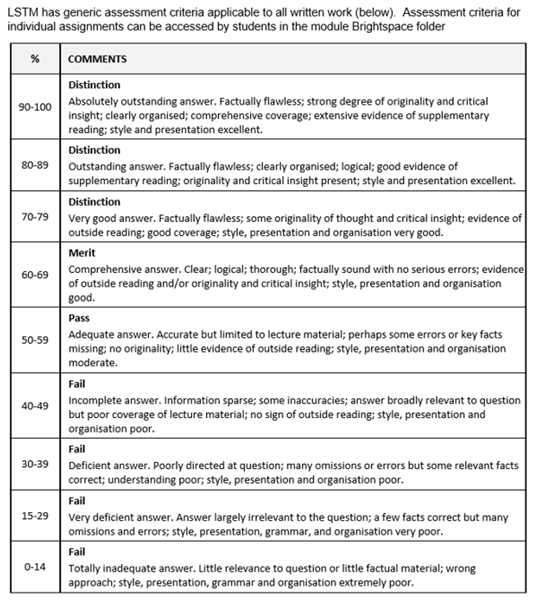 33Final Award and Alternative QualificationsCandidates who successfully complete all three modules will be awarded the Professional Diploma Pharmaceutical SystemsCandidates who successfully complete all three modules will be awarded the Professional Diploma Pharmaceutical SystemsPart F: Quality AssurancePart F: Quality Assurance34Examination ProcessThe PDipPharma Board of Examiners consists of the Chair (either the Director of Education PGT/PGR or Reader in Education) the Director of Studies, the PDipPharma Module Convenors, the Quality Assurance Manager or Senior Quality Assurance Administrator, the External Examiner and all members of academic staff who have made a major contribution to the teaching and assessment of the programmes.  The Terms of Reference are as follows: To monitor methods of assessment against set learning outcomes and programme requirementsTo ensure standards of assessment are maintainedTo assess students’ performance in accordance with regulationsTo reach overall decisions concerning awardsTo make recommendations to the Board of Studies on the conduct and standards of all assessment procedures The External Examiner is responsible for ensuring that awards made by the LSTM are of a comparable standard with those of similar subjects and awards of other Higher Education Institutions in the United Kingdom, as stated in the Code of Practice on External Examining which is available at: http://www.lstmed.ac.uk/study/quality-manual Further information on the assessment policies and procedures can be found in the LSTM Diploma in Pharmaceutical Systems Student Handbook.Information on the purpose, method and schedule of assessment and the timescales for the submission of assessments can be found in the Programme Handbook available on the LSTM student VLE (Virtual Learning Environment) Brightspace.The PDipPharma Board of Examiners consists of the Chair (either the Director of Education PGT/PGR or Reader in Education) the Director of Studies, the PDipPharma Module Convenors, the Quality Assurance Manager or Senior Quality Assurance Administrator, the External Examiner and all members of academic staff who have made a major contribution to the teaching and assessment of the programmes.  The Terms of Reference are as follows: To monitor methods of assessment against set learning outcomes and programme requirementsTo ensure standards of assessment are maintainedTo assess students’ performance in accordance with regulationsTo reach overall decisions concerning awardsTo make recommendations to the Board of Studies on the conduct and standards of all assessment procedures The External Examiner is responsible for ensuring that awards made by the LSTM are of a comparable standard with those of similar subjects and awards of other Higher Education Institutions in the United Kingdom, as stated in the Code of Practice on External Examining which is available at: http://www.lstmed.ac.uk/study/quality-manual Further information on the assessment policies and procedures can be found in the LSTM Diploma in Pharmaceutical Systems Student Handbook.Information on the purpose, method and schedule of assessment and the timescales for the submission of assessments can be found in the Programme Handbook available on the LSTM student VLE (Virtual Learning Environment) Brightspace.35Student Representation and FeedbackLSTM is committed to receiving and responding to student feedback in order to develop learning and teaching within the institution and to improve the overall quality of the student experience. Students are invited to evaluate each module upon completion via an on-line survey tool. There are also opportunities for ongoing informal feedback via the Director of Studies and course moderators.LSTM is committed to receiving and responding to student feedback in order to develop learning and teaching within the institution and to improve the overall quality of the student experience. Students are invited to evaluate each module upon completion via an on-line survey tool. There are also opportunities for ongoing informal feedback via the Director of Studies and course moderators.36Diversity and Equality StatementThe programme’s design, structure and content are consistent and compliant with the University’s Diversity and Equality of Opportunity Policy. LSTM provides a multicultural, multidisciplinary learning environment in which all students benefit from the opportunity to share diverse experiences and outlooks, supported by staff who are themselves from a variety of national and cultural backgrounds and spend significant periods of time working overseas. LSTM recognises that some students need extra help and guidance in adjusting to a new country, culture or learning environment.  Accordingly, we provide a comprehensive range of relevant non-academic student support services.  The Personal Tutor System aims to provide students with advice and support in matters related to academic work and to enable the development of independent study habits suitable for higher education. Reasonable adjustments are made to assessment for disabled students in line with University of Liverpool regulations (Code of Practice on Assessment 2012-13: Appendix K).The programme’s design, structure and content are consistent and compliant with the University’s Diversity and Equality of Opportunity Policy. LSTM provides a multicultural, multidisciplinary learning environment in which all students benefit from the opportunity to share diverse experiences and outlooks, supported by staff who are themselves from a variety of national and cultural backgrounds and spend significant periods of time working overseas. LSTM recognises that some students need extra help and guidance in adjusting to a new country, culture or learning environment.  Accordingly, we provide a comprehensive range of relevant non-academic student support services.  The Personal Tutor System aims to provide students with advice and support in matters related to academic work and to enable the development of independent study habits suitable for higher education. Reasonable adjustments are made to assessment for disabled students in line with University of Liverpool regulations (Code of Practice on Assessment 2012-13: Appendix K).37Accreditation StatusN/AN/AAnnex of Modifications made to the Programme - Related List of ModificationAnnex of Modifications made to the Programme - Related List of ModificationAnnex of Modifications made to the Programme - Related List of ModificationAnnex of Modifications made to the Programme - Related List of ModificationAnnex of Modifications made to the Programme - Related List of ModificationDescription of Modification (Please include details of any student consultation undertaken or confirm that students’ consent was obtained where this was required)Major/Minor ModificationsDate Approved by QMCDate Approved by Mgt CtteeCohort Affected